From: Beatrise Suharževska <Beatrise.Suharzevska@sam.gov.lv> 
Sent: otrdiena, 2021. gada 2. novembris 10:19
To: Pasts <Pasts@fm.gov.lv>; Zane Logina <zane.logina@fm.gov.lv>; Evita.Vamža@fm.gov.lv
Subject: RE: likumprojekts (VSS – 754)Labdien,Satiksmes ministrija ir izvērtējusi Finanšu ministrijas precizēto likumprojektu “Eiropas Savienības fondu 2021.—2027.gada plānošanas perioda vadības likums” un saskaņo to bez iebildumiem. Ar cieņu,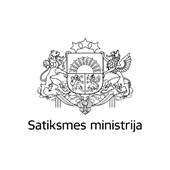 Beatrise SuharževskaSatiksmes ministrijasJuridiskā departamentaTiesību aktu nodaļas juriskonsulteTālrunis: +371 67028253E-pasts: beatrise.suharzevska@sam.gov.lv  www.sam.gov.lvwww.facebook.com/satiksmesministrijawww.twitter.com/Sat_Min 